MEMBERSHIP PROPOSAL FORM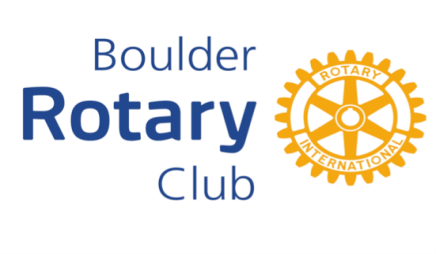 PO Box 17635, Boulder, CO 80308720.772.1091     clubadmin@boulderrotary.orgCLUB AREA OF INTEREST (please check preference):	  BRC Friday        BRC Roots     NAME OF PROPOSED MEMBER _________________________________________________________________NICKNAME (if any) __________________________________  DATE OF BIRTH __________________________RESIDENCE ADDRESS__________________________________________________________________________HOME PHONE_______________________  preferred   CELL PHONE ______________________   preferred  BUSINESS PHONE ________________________ preferred  SPOUSE’S NAME __________________________   BUSINESS NAME AND ADDRESS _________________________________________________________________   EMAIL _________________________________________________________________________________________PROFESSION / POSITION ________________________________________________________________________CURRENT / PRIOR COMMUNITY SERVICE ACTIVITIES___________________________________________ ________________________________________________________________________________________________FORMER ROTARIAN?  Yes    No     CLUB(S) / DATES____________________________________________ ROTARY OFFICES HELD________________________________________________________________________ ________________________________________________________________________________________________BOULDER ROTARY CLUB PROPOSED MEMBER AGREEMENT	I, ______________________________ understand that I am under consideration as a member of the Rotary Club of Boulder, Colorado and that my membership is subject to the approval of the membership-at-large after publication of my name in the Club Bulletin.	I hereby grant permission for my name to be published in the Club Bulletin as being proposed for membership and release and waive any and all claims I may have in the event I am not, for any reason, accepted for membership in Boulder Rotary.Object of Rotary	I understand that the object of Rotary is to encourage and foster the ideal of service as a basis of worthy enterprise and, in particular, to encourage and foster:The development of acquaintance as an opportunity for service.High ethical standards in business and professions through:The recognition of the worthiness of all useful occupations.The dignifying by each Rotarian of his or her occupation as an opportunity to serve society.The application of the ideal of service by every Rotarian to his or her personal, business, and community life.The advancement of international understanding, goodwill, and peace through a world of fellowship of business and professional people united in the ideal of service.Membership ObligationsBoulder Rotary Club:The membership obligations of Rotary include a quarterly assessment of $110.00 for club dues which go toward club expenses and District and Rotary International dues plus $21 per meal/facility charge per week billed quarterly in advance regardless of attendance.  The number of Fridays varies between 10 and 13 each quarter.  Regular attendance at the 12:00 pm Friday weekly meeting is encouraged. I understand that I am obligated to the Boulder Rotary Club for quarterly assessments until I offer my written resignation from the Club.  Boulder Rotary Club Roots:The membership obligations of Roots include a quarterly assessment of $110.00 for Club dues which go toward Club expenses and District and Rotary International dues ($440/year).  Roots members pay $21.00 for the combined meal/facility fee only when attending Boulder Rotary Club’s Friday meetings (or the facilities fee of $7.00 if attending the Friday program only). Its members tend to have family/work obligations that conflict with Friday noon time meetings that preclude them from regular BRC membership.  Roots meet at alternative days/times determined by its members.  I understand that I am obligated to the Boulder Rotary Club for quarterly assessments until I offer my written resignation from the Club.  By my signature below, I affirm that I subscribe to these objectives of Rotary and accept my obligations as a Boulder Rotary Club member.Printed Name __________________________________________________________________Signature of proposed member ____________________________________________________Date Signed  __________________________________________________________________Preferred Name for Badge ________________________________________________________In good order Completed Form, including sponsor signature and at least one supporting member Signature on last page Document scanned and emailed to ClubAdmin@BoulderRotary.org OR Dropped off at a Friday meeting 200 word Bio,   Sponsor Letter of RecommendationPRINTED NAMESIGNATURESPONSORSUPPORTING MEMBER or CO-SPONSOR SUPPORTING MEMBER (OPTIONAL)SUPPORTING MEMBER (OPTIONAL)